ГЛАВА КРАСНОСЕЛЬКУПСКОГО РАЙОНАРАСПОРЯЖЕНИЕ«24» октября 2023 г.							                     № 48-РГс. КрасноселькупО награждении Почетной грамотой и объявлении БлагодарностиГлавы Красноселькупского районаВ соответствии с постановлением Администрации Красноселькупского района от 03 ноября 2021 года № 1-П «Об утверждении положений о наградах Главы Красноселькупского района», руководствуясь Уставом муниципального округа Красноселькупский район Ямало-Ненецкого автономного округа:1. За многолетний добросовестный труд и в связи с 50-летием со дня рождения:1.2. объявить Благодарность Главы Красноселькупского района:Бобрику Андрею Валерьевичу, тренеру-преподавателю по мини-футболу муниципального бюджетного учреждения дополнительного образования «Красноселькупская районная спортивная школа».2. За многолетний добросовестный труд и в связи с 55-летием со дня рождения:2.1. наградить Почетной грамотой Главы Красноселькупского района:Нурматову Анжелику Черменовну, экономиста отдела экономического анализа, планирования и статистики муниципального учреждения «Центр по обеспечению деятельности муниципальной системы образования»;2.2. объявить Благодарность Главы Красноселькупского района:Миндё Николаю Степановичу, начальнику Управления финансов Администрации Красноселькупского района.3. За многолетний добросовестный труд и в связи с 60-летием со дня рождения:3.1. объявить Благодарность Главы Красноселькупского района:Твердохлебу Виктору Владимировичу, слесарю-ремонтнику 3 разряда Участка по эксплуатации и обслуживанию водопроводных очистных сооружений Цеха тепловодоснабжения общества с ограниченной ответственностью Энергетическая Компания «Тепло- Водо- Электро- Сервис».4. За многолетний добросовестный труд и в связи с 65-летием со дня рождения:4.1. объявить Благодарность Главы Красноселькупского района:Алешиной Татьяне Александровне, уборщику производственных помещений 2 разряда Участка по эксплуатации и обслуживанию электрооборудования Цеха электроснабжения общества с ограниченной ответственностью Энергетическая Компания «Тепло- Водо- Электро- Сервис».5. За многолетний добросовестный труд и в связи с профессиональным праздником «День работника автомобильного и городского пассажирского транспорта»:5.1. наградить Почетной грамотой Главы Красноселькупского района:Ерёмина Максима Александровича, машиниста автогрейдера общества с ограниченной ответственностью «КомунТрансСервис»;5.2. объявить Благодарность Главы Красноселькупского района:Кагилеву Ивану Владимировичу, водителю грузовой машины общества с ограниченной ответственностью «КомунТрансСервис»;Федорову Виталию Яковлевичу, водителю 5 разряда Участка транспорта и специальной техники общества с ограниченной ответственностью Энергетическая Компания «Тепло- Водо- Электро- Сервис».6. Централизованной бухгалтерии Администрации Красноселькупского района выплатить единовременное денежное вознаграждение согласно пункту 13 Положения о Почетной грамоте Главы Красноселькупского района.7. Опубликовать настоящее распоряжение в газете «Северный край» и разместить на официальном сайте муниципального округа Красноселькупский район Ямало-Ненецкого автономного округа.Глава Красноселькупского района						    Ю.В. Фишер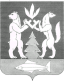 